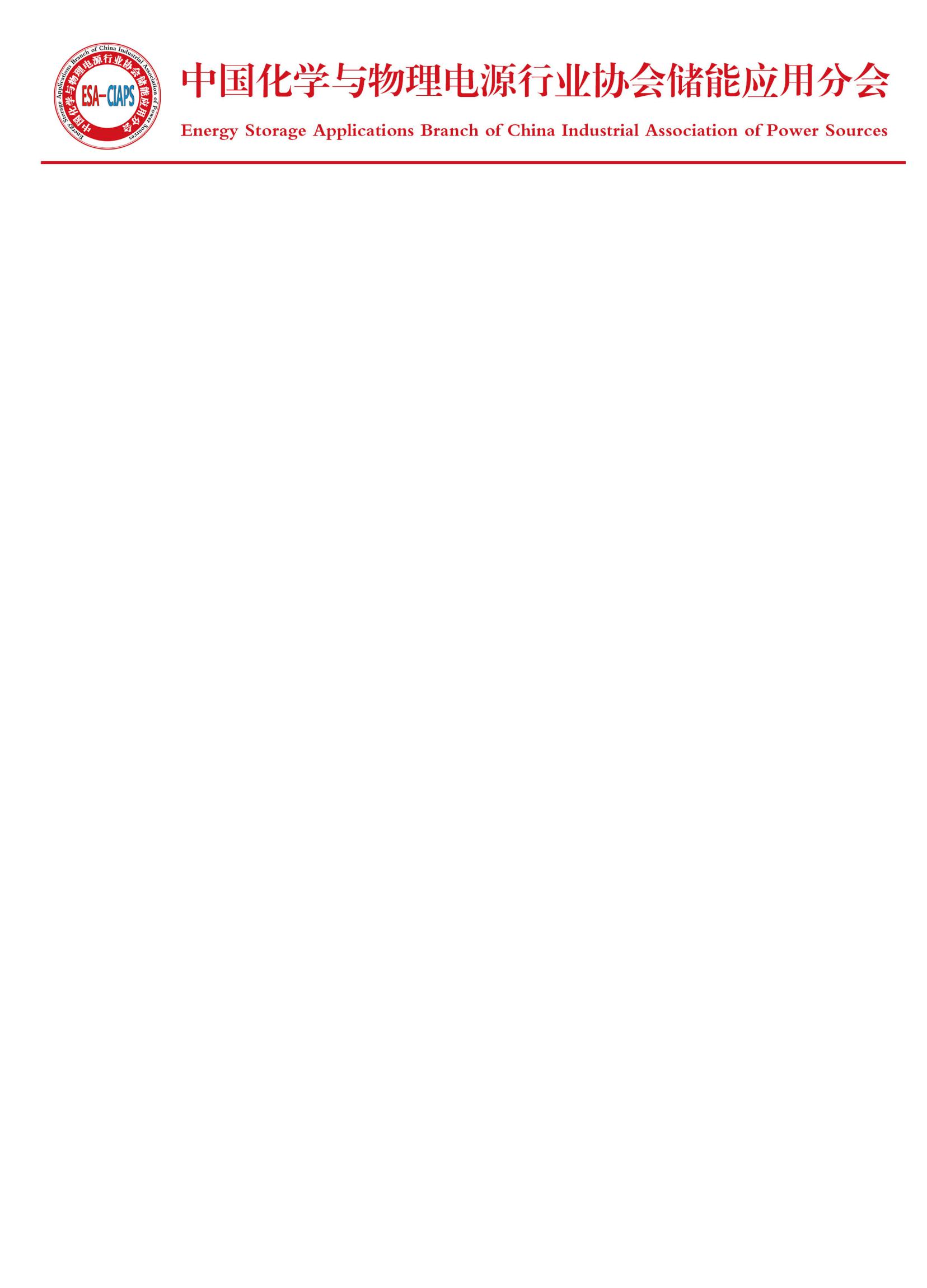 “中国储能大讲堂”参会申请表    合同编号：单位名称单位地址经办人姓名电话传真参会人姓名性别职务职务手机手机邮箱邮箱主营业务参会目的注册费用1200元/人，包含26日午餐和会议资料。1200元/人，包含26日午餐和会议资料。1200元/人，包含26日午餐和会议资料。1200元/人，包含26日午餐和会议资料。1200元/人，包含26日午餐和会议资料。1200元/人，包含26日午餐和会议资料。1200元/人，包含26日午餐和会议资料。缴费方式确认参会者请汇款至以下唯一指定账号：开户银行：中国银行股份有限公司北京市分行帐号：3220 5691 0651户名：北京中储信文化传媒有限公司确认参会者请汇款至以下唯一指定账号：开户银行：中国银行股份有限公司北京市分行帐号：3220 5691 0651户名：北京中储信文化传媒有限公司确认参会者请汇款至以下唯一指定账号：开户银行：中国银行股份有限公司北京市分行帐号：3220 5691 0651户名：北京中储信文化传媒有限公司确认参会者请汇款至以下唯一指定账号：开户银行：中国银行股份有限公司北京市分行帐号：3220 5691 0651户名：北京中储信文化传媒有限公司确认参会者请汇款至以下唯一指定账号：开户银行：中国银行股份有限公司北京市分行帐号：3220 5691 0651户名：北京中储信文化传媒有限公司确认参会者请汇款至以下唯一指定账号：开户银行：中国银行股份有限公司北京市分行帐号：3220 5691 0651户名：北京中储信文化传媒有限公司确认参会者请汇款至以下唯一指定账号：开户银行：中国银行股份有限公司北京市分行帐号：3220 5691 0651户名：北京中储信文化传媒有限公司特别说明参会单位签章：代表签字：日  期：参会单位签章：代表签字：日  期：参会单位签章：代表签字：日  期：参会单位签章：代表签字：日  期：参会单位签章：代表签字：日  期：主办单位签章：代表签字：日  期：主办单位签章：代表签字：日  期：主办单位签章：代表签字：日  期：主办方联系信息：中国化学与物理电源行业协会储能应用分会秘书处联系人：罗芹  15010790851地  址： 北京市西城区木樨地北里甲11号国宏宾馆1116电  话：010-69940026  传真：010-65002772邮  箱：luoq1984@163.com主办方联系信息：中国化学与物理电源行业协会储能应用分会秘书处联系人：罗芹  15010790851地  址： 北京市西城区木樨地北里甲11号国宏宾馆1116电  话：010-69940026  传真：010-65002772邮  箱：luoq1984@163.com主办方联系信息：中国化学与物理电源行业协会储能应用分会秘书处联系人：罗芹  15010790851地  址： 北京市西城区木樨地北里甲11号国宏宾馆1116电  话：010-69940026  传真：010-65002772邮  箱：luoq1984@163.com主办方联系信息：中国化学与物理电源行业协会储能应用分会秘书处联系人：罗芹  15010790851地  址： 北京市西城区木樨地北里甲11号国宏宾馆1116电  话：010-69940026  传真：010-65002772邮  箱：luoq1984@163.com主办方联系信息：中国化学与物理电源行业协会储能应用分会秘书处联系人：罗芹  15010790851地  址： 北京市西城区木樨地北里甲11号国宏宾馆1116电  话：010-69940026  传真：010-65002772邮  箱：luoq1984@163.com主办方联系信息：中国化学与物理电源行业协会储能应用分会秘书处联系人：罗芹  15010790851地  址： 北京市西城区木樨地北里甲11号国宏宾馆1116电  话：010-69940026  传真：010-65002772邮  箱：luoq1984@163.com主办方联系信息：中国化学与物理电源行业协会储能应用分会秘书处联系人：罗芹  15010790851地  址： 北京市西城区木樨地北里甲11号国宏宾馆1116电  话：010-69940026  传真：010-65002772邮  箱：luoq1984@163.com主办方联系信息：中国化学与物理电源行业协会储能应用分会秘书处联系人：罗芹  15010790851地  址： 北京市西城区木樨地北里甲11号国宏宾馆1116电  话：010-69940026  传真：010-65002772邮  箱：luoq1984@163.com